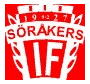 bjuder in till Poolspel på Söråkers IP, Söndag 25 februari 2018Åldersgrupper7-manna med målvakt för barn 5-manna med målvakt för barn 3-manna utan målvakt för barn Spelform och matchtid 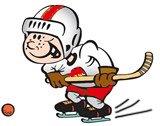 Poolspel i 7-manna och 5-manna Matchtid 2x15 minuter Poolspel i 3-manna Matchtid 2x10 minuterHälsingeregeln tillämpas i alla åldersgrupper. Lunch och fika Lunch för spelare och ledare samt i mån av plats till medföljande föräldrar finns till försäljning för 70 kronor per person mot föranmälan. Försäljning av korv, toast, hembakat fikabröd, dricka och kaffe finns i kafeterian. 
Anmälan senast torsdag 15 februari till: 
Bandy-soraker@outlook.comMeddela antal lag per spelform, ålder och om det är Flick-, Pojk- eller Mixlag. Meddela även antal luncher/lag.Välkomna!!Frågor? Kontakta Malin Larsson på  Bandy-soraker@outlook.com, 0730-203251 eller www.sorakerbandy.seMed reservation för eventuella ändringar.